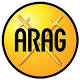 Erstkontakt im Schadensfall0511 126852-00Schaden online meldenHaftpflicht- und Kfz-Schäden können Sie uns auch 
schnell und bequem online melden.Haftpflicht-Schaden meldenKfz-Schaden meldenSchaden per Post meldenHinweis für Unfallmeldungen: Bitte drucken Sie die Formulare aus und versehen diese mit einer Unterschrift vom Verein und der verletzten Person.Hinweis: Die Schadensanzeigen werden elektronisch zentral in Düsseldorf verarbeitet.Unfallmeldung PDF| 190.3 kBSchadenanzeige Haftpflicht PDF| 288.5 kBSchadenanzeige Kfz PDF| 191.4 kB